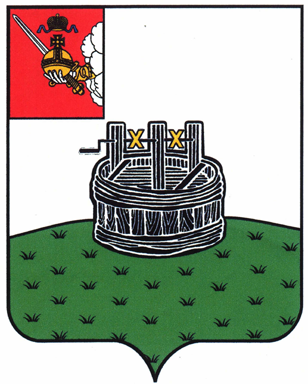 АДМИНИСТРАЦИЯ ГРЯЗОВЕЦКОГО МУНИЦИПАЛЬНОГО РАЙОНАП О С Т А Н О В Л Е Н И Е___________   №    ___________   .                                  г. ГрязовецО внесении изменений в административный регламент предоставления муниципальной услуги по присвоению спортивных разрядов «второй спортивный разряд» и «третий спортивный разряд» (за исключением военно – прикладных и служебно – прикладных видов спорта)В соответствии с Федеральным законом Российской Федерации от 27.07.2010 № 210-ФЗ «Об организации предоставления государственных и муниципальных услуг», постановлением администрации Грязовецкого муниципального района от 29.04.2011 № 185 «О порядке разработки и утверждения административных регламентов предоставления муниципальных услуг органами местного самоуправления Грязовецкого муниципального района» (с последующими изменениями)Администрация Грязовецкого муниципального района ПОСТАНОВЛЯЕТ:1. Внести изменения в административный регламент предоставления муниципальной услуги по присвоению спортивных разрядов «второй спортивный разряд» и «третий спортивный разряд» (за исключением военно – прикладных и служебно – прикладных видов спорта) утвержденный постановлением администрации Грязовецкого муниципального района от 08.12.2016 № 660 изложив его в новой редакции согласно приложению.      	2. Настоящее постановление подлежит официальному опубликованию и размещению на официальном сайте Грязовецкого муниципального района.      	3. Контроль за выполнением настоящего постановления возложить на заместителя главы администрации района по социальной политике О.И.Крылову. Глава администрации района 					А.В. КазунинПриложениеК постановлению администрации районаАдминистративный регламент предоставления муниципальной услуги по присвоению спортивных разрядов «второй спортивный разряд»  и «третий спортивный разряд» (за исключением военно-прикладных и служебно-прикладных видов спорта)I. Общие положения1.1. Административный регламент предоставления муниципальной  услуги по присвоению спортивных разрядов «второй спортивный разряд» и «третий спортивный разряд» (за исключением военно-прикладных и служебно-прикладных видов спорта) (далее соответственно – административный регламент, муниципальная услуга) устанавливает порядок и стандарт предоставления муниципальной услуги.Муниципальная услуга включает в себя:1) присвоение спортивных разрядов «второй спортивный разряд» и «третий спортивный разряд» (за исключением военно-прикладных и служебно-прикладных видов спорта);2) подтверждение спортивных разрядов «второй спортивный разряд» и «третий спортивный разряд» (за исключением военно-прикладных и служебно-прикладных видов спорта).1.2. Заявителями при предоставлении муниципальной услуги являются местные спортивные федерации (далее также – спортивная федерация), в случае их отсутствия, физкультурно-спортивные организации, организации, осуществляющие спортивную подготовку или образовательные организации, осуществляющие деятельность в области физической культуры и спорта (за исключением государственных органов и их территориальных органов, органов государственных внебюджетных фондов и их территориальных органов, органов местного самоуправления) (далее – заявители). Спортивные разряды «второй спортивный разряд» и «третий спортивный разряд» присваиваются сроком на 2 года органами местного самоуправления муниципальных районов и городских округов (за исключением военно-прикладных и служебно-прикладных видов спорта) по представлению для присвоения спортивного разряда, заверенному печатью (при наличии) и подписью руководителя местной спортивной федерации по месту территориальной сферы деятельности.В случае отсутствия спортивной федерации спортивные разряды «второй спортивный разряд» и «третий спортивный разряд» присваиваются по представлению для присвоения спортивного разряда, заверенному печатью (при наличии) и подписью руководителя физкультурно – спортивной организации, организации, осуществляющей спортивную подготовку или образовательной организации, осуществляющей деятельность в области физической культуры и спорта, по месту их нахождения. От имени заявителя может выступать иное физическое лицо, наделенное соответствующими полномочиями в установленном законом порядке (далее  также – заявители).1.3. Место нахождения администрации Грязовецкого муниципального района, его структурных подразделений (далее – Уполномоченный орган):Почтовый адрес Уполномоченного органа: 162000, Вологодская область, город Грязовец, улица Карла Маркса, дом 58.График работы Уполномоченного органа: График приема документов: понедельник – пятница: с 8.00 до 17.00 часов,  перерыв с 12.00 до 13.00 часов;в предпраздничные дни: с 8.00 до 16.00, перерыв  с 12.00 до 13.00 часов;суббота, воскресенье – выходные дниГрафик личного приема руководителя Уполномоченного органа:Вторник, четверг с 13.00 до 16.00.Телефон для информирования по вопросам, связанным с предоставлением муниципальной услуги (81755) 2-10-79.Адрес официального сайта Уполномоченного органа в информационно-телекоммуникационной сети «Интернет» (далее – сайт в сети «Интернет»): www. gradm.ru.Адрес федеральной государственной информационной системы «Единый портал государственных и муниципальных услуг (функций)» (далее также – Единый портал) в сети Интернет: www.gosuslugi.ru.Адрес государственной информационной системы «Портал государственных и муниципальных услуг (функций) Вологодской области» (далее также – Региональный портал, Портал государственных и муниципальных услуг (функций) области) в сети Интернет: https://gosuslugi35.ru.Сведения о месте нахождения многофункциональных центров предоставления государственных и муниципальных услуг (далее - МФЦ), контактных телефонах, адресах электронной почты, графике работы и адресах официальных сайтов в сети «Интернет» приводятся в приложении 4 к настоящему административному регламенту 1.4. Информацию о правилах предоставления муниципальной услуги заявитель может получить следующими способами: лично;посредством телефонной связи;посредством электронной почты, посредством почтовой связи;на информационных стендах в помещениях Уполномоченного органа, МФЦ;в информационно-телекоммуникационной сети «Интернет»: на официальном сайте Уполномоченного органа, МФЦ;на Едином портале государственных и муниципальных услуг (функций);на Портале государственных и муниципальных услуг (функций) области.1.5. Информация о правилах предоставления муниципальной услуги, а также настоящий административный регламент и муниципальный правовой акт об его утверждении размещается на:информационных стендах Уполномоченного органа, МФЦ; в средствах массовой информации; на сайте в сети Интернет Уполномоченного органа, МФЦ;на Едином портале государственных и муниципальных услуг (функций);на Портале государственных и муниципальных услуг (функций) Вологодской области.1.6. Информирование по вопросам предоставления муниципальной услуги осуществляется специалистами Уполномоченного органа, ответственными за информирование. Специалисты Уполномоченного органа, ответственные за информирование, определяются актом Уполномоченного органа, который размещается на сайте в сети Интернет и на информационном стенде Уполномоченного органа.1.7. Информирование о правилах предоставления муниципальной услуги осуществляется по следующим вопросам:место нахождения Уполномоченного органа, его структурных подразделений, МФЦ;должностные лица и муниципальные служащие Уполномоченного органа, уполномоченные предоставлять муниципальную услугу и номера контактных телефонов; график работы Уполномоченного органа, МФЦ;адресе сайта в сети Интернет Уполномоченного органа, МФЦ;адресе электронной почты Уполномоченного органа, МФЦ;нормативные правовые акты по вопросам предоставления муниципальной услуги, в том числе, настоящий административный регламент (наименование, номер, дата принятия нормативного правового акта);ход предоставления муниципальной услуги;административные процедуры предоставления муниципальной услуги;срок предоставления муниципальной услуги;порядок и формы контроля за предоставлением муниципальной услуги;основания для отказа в предоставлении муниципальной услуги;досудебный и судебный порядок обжалования действий (бездействия) должностных лиц и муниципальных служащих Уполномоченного органа, ответственных за предоставление муниципальной услуги, а также решений, принятых в ходе предоставления муниципальной услуги.иная информация о деятельности Уполномоченного органа, в соответствии с Федеральным законом от 9 февраля 2009 года № 8-ФЗ «Об обеспечении доступа к информации о деятельности государственных органов и органов местного самоуправления».1.8. Информирование (консультирование) осуществляется специалистами Уполномоченного органа (МФЦ), ответственными за информирование, при обращении заявителей за информацией лично, по телефону, посредством почты или электронной почты.Информирование проводится на русском языке в форме: индивидуального и публичного информирования.1.8.1. Индивидуальное устное информирование осуществляется должностными лицами, ответственными за информирование, при обращении заявителей за информацией лично или по телефону.Специалист, ответственный за информирование, принимает все необходимые меры для предоставления полного и оперативного ответа на поставленные вопросы, в том числе с привлечением других сотрудников. Если для подготовки ответа требуется продолжительное время, специалист, ответственный за информирование, может предложить заявителям обратиться за необходимой информацией в письменном виде, либо предложить возможность повторного консультирования по телефону через определенный промежуток времени, а также возможность ответного звонка специалиста, ответственного за информирование, заявителю для разъяснения.При ответе на телефонные звонки специалист, ответственный за информирование, должен назвать фамилию, имя, отчество, занимаемую должность и наименование структурного подразделения Уполномоченного органа. Устное информирование должно проводиться с учетом требований официально-делового стиля речи. Во время разговора необходимо произносить слова четко, избегать «параллельных разговоров» с окружающими людьми и не прерывать разговор по причине поступления звонка на другой аппарат. В конце информирования специалист, ответственный за информирование, должен кратко подвести итоги и перечислить меры, которые необходимо принять (кто именно, когда и что должен сделать).1.8.2. Индивидуальное письменное информирование осуществляется в виде письменного ответа на обращение заинтересованного лица, ответа в электронном виде электронной почтой в зависимости от способа обращения заявителя за информацией.Ответ на заявление предоставляется в простой, четкой форме, с указанием фамилии, имени, отчества, номера телефона исполнителя и подписывается руководителем Уполномоченного органа.1.8.3. Публичное устное информирование осуществляется посредством привлечения средств массовой информации – радио, телевидения. Выступления должностных лиц, ответственных за информирование, по радио и телевидению согласовываются с руководителем Уполномоченного органа.1.8.4. Публичное письменное информирование осуществляется путем публикации информационных материалов о правилах предоставления муниципальной услуги, а также настоящего административного регламента и муниципального правового акта об его утверждении:в средствах массовой информации;на официальном сайте в сети Интернет;на Региональном портале;на информационных стендах Уполномоченного органа, МФЦ.II. Стандарт предоставления муниципальной услугиНаименование муниципальной услуги2.1. Присвоение спортивных разрядов «второй спортивный разряд»  и «третий спортивный разряд» (за исключением военно-прикладных и служебно-прикладных видов спорта). Наименование органа местного самоуправления, предоставляющего муниципальную услугу2.2. Муниципальная услуга предоставляется:Администрацией Грязовецкого муниципального района.МФЦ по месту жительства – в части приёма документов на предоставление муниципальной услуги.2.3. Не допускается требовать от заявителя осуществления действий, в том числе согласований, необходимых для получения муниципальной услуги и связанных с обращением в иные органы и организации, не предусмотренных настоящим административным Описание результата предоставления муниципальной услуги2.4. Результатом предоставления муниципальной услуги является направление (вручение) заявителю:решения Уполномоченного органа о присвоении спортивного разряда «второй спортивный разряд»  и «третий спортивный разряд» (далее – спортивный разряд);решение Уполномоченного органа об отказе в присвоении спортивного разряда и направление уведомления заявителю;решения Уполномоченного органа о подтверждении спортивного разряда;решения Уполномоченного органа об отказе в подтверждении спортивного разряда и направление уведомления заявителю.Срок предоставления муниципальной  услуги2.5. Уполномоченный орган в течение 2 месяцев со дня поступления представления для присвоения спортивного разряда и прилагаемых документов принимает решение о присвоении спортивного разряда или об отказе в присвоении спортивного разряда.2.6. Уполномоченный орган в течение 1 месяца со дня поступления ходатайства о подтверждении спортивного разряда принимает решение о подтверждении спортивного разряда или об отказе в подтверждении спортивного разряда.Перечень нормативных правовых актов, непосредственно регулирующих отношения, возникающие в связи с предоставлением муниципальной услуги, с указанием их реквизитов2.7. Предоставление муниципальной услуги осуществляется в соответствии с:Федеральным законом от 4 декабря 2007 года № 329-ФЗ «О физической культуре и спорте в Российской Федерации»;приказом Министерства спорта Российской Федерации от 20 февраля 2017 года № 108 «Об утверждении Положения о Единой всероссийской спортивной классификации»;законом Вологодской области от 29 сентября 2008 года № 1844-ОЗ «О физической культуре и спорте»;Уставом Грязовецкого муниципального района Вологодской области;постановлением администрации Грязовецкого муниципального района от 29 апреля 2011 № 185 «О порядках разработки и утверждения административных регламентов исполнения муниципальных функций, административных регламентов предоставления муниципальных услуг органами местного самоуправления Грязовецкого муниципального района».Исчерпывающий перечень документов, необходимых в соответствии с нормативными правовыми актами для предоставления муниципальной услуги и услуг, которые являются необходимыми и обязательными для предоставления муниципальной услуги, подлежащих представлению заявителем (представителем заявителя), порядок их представления, в том числе в электронной форме2.8. В целях присвоения спортивного разряда заявитель представляет (направляет) представление для присвоения спортивного разряда по форме, согласно приложению 1 к настоящему административному регламенту.К представлению для присвоения спортивного разряда (далее – представление) прилагаются:а) копия протокола или выписка из протокола соревнования, подписанного председателем главной судейской коллегии соревнования (главным судьей), отражающего выполнение норм, требований и условий их выполнения;б) копия справки о составе и квалификации судейской коллегии, подписанная: председателем судейской коллегии (главным судьей) и лицом, уполномоченным организацией, проводящей соревнования;в) две фотографии размером 3x4 см.2.9. Дополнительно к необходимым документам, предусмотренным пунктом 2.8 раздела II настоящего административного регламента, представитель заявителя представляет:а) документ, удостоверяющий личность представителя заявителя;б) копию документа, подтверждающего полномочия представителя заявителя. 2.10. Бланк представления размещается на официальном сайте Уполномоченного органа в сети «Интернет» с возможностью его бесплатного копирования. Представление оформляется без сокращений слов и использования аббревиатуры. 2.11. Все требуемые для присвоения спортивных разрядов копии документов должны полностью воспроизводить информацию подлинного документа.Документы не должны содержать подчисток либо приписок, зачеркнутых слов и иных не оговоренных в них исправлений, а также серьезных повреждений, не позволяющих однозначно истолковать их содержание.2.12. В целях подтверждения спортивного разряда заявитель в срок не ранее, чем за 2 месяца до дня окончания срока на который был присвоен спортивный разряд представляет (направляет) ходатайство о подтверждении спортивного разряда заверенное печатью (при наличии) и подписью руководителя спортивной федерации, физкультурно-спортивной организации, организации, осуществляющей спортивную подготовку, образовательной организации, должностного лица или заявителя, содержащее фамилию, имя, отчество (при наличии), дату рождения спортсмена, а также сведения о наименовании соревнования, месте и дате его проведения, о выполнении норм, требований и условий их выполнения для подтверждения спортивного разряда, а также фамилию, имя, отчество (при наличии) председателя судейской коллегии (главного судьи) (далее – ходатайство).Ходатайство оформляется без сокращений слов и использования аббревиатуры. 2.13. Представление и прилагаемые документы, ходатайство могут быть представлены заявителем в Уполномоченный орган следующими способами:а) путем личного обращения в Уполномоченный орган или в МФЦ лично либо через своих представителей;б) посредством почтовой связи;в) в форме электронного документа с использованием государственной информационной системы «Портал государственных и муниципальных услуг (функций) Вологодской области» либо путем направления электронного документа на официальную электронную почту Уполномоченного органа. При подаче представления (ходатайства) в форме электронного документа представление (ходатайство) и требуемые документы  подписываются допустимым видом электронной подписи, отвечающей требованиям Федерального закона от 6 апреля 2011 года № 63-ФЗ «Об электронной подписи» и статей 21.1 и 21.2 Федерального закона от 27 июля 2010 года № 210-ФЗ «Об организации предоставления государственных и муниципальных услуг».2.14. Документ, подтверждающий полномочия представителя заявителя заверяются усиленной квалифицированной электронной подписью лица, которое в соответствии с действующим законодательством наделено полномочиями на создание и подписание таких документов.2.15. Представление и документы, предусмотренные пунктом 2.8 раздела II настоящего административного регламента, подаются в Уполномоченный орган  в течение 4 месяцев со дня выполнения спортсменом норм, требований и условий их выполнения.Исчерпывающий перечень документов, необходимых в соответствии с нормативными правовыми актами для предоставления муниципальной услуги и услуг, которые являются необходимыми и обязательными для предоставления муниципальной услуги, которые находятся в распоряжении государственных органов, органов местного самоуправления и иных организаций и которые заявитель вправе представить, порядок их представления2.16. Заявитель вправе представить в Уполномоченный орган копию свидетельства о рождении (для лиц, не достигших возраста 14 лет).2.17. Документы, указанные в пункте 2.16 настоящего административного регламента, не могут быть затребованы у заявителя, при этом заявитель вправе их представить вместе с представлением на бумажном носителе, в форме электронного документа  либо в виде заверенных уполномоченным лицом копий запрошенных документов, в том числе в форме электронного документа.2.18. Документы, указанные в пункте 2.16 настоящего административного регламента (их копии, сведения, содержащиеся в них), запрашиваются в государственных органах, и (или) подведомственных государственным органам организациям, в распоряжении которых находятся указанные документы, и не могут быть затребованы у заявителя, при этом заявитель вправе их представить самостоятельно.2.19. Запрещено требовать от заявителя:представления документов и информации или осуществления действий, представление или осуществление которых не предусмотрено нормативными правовыми актами, регулирующими отношения, возникающие в связи с предоставлением муниципальной услуги;представления документов и информации, которые находятся в распоряжении органов, предоставляющих государственную услугу, иных государственных органов, органов местного самоуправления и организаций, в соответствии с нормативными правовыми актами Российской Федерации, нормативными правовыми актами субъектов Российской Федерации и муниципальными правовыми актами.Исчерпывающий перечень оснований для отказа в приеме документов необходимых при предоставлении муниципальной услуги2.20. Основанием для отказа в приеме к рассмотрению представления (ходатайства) является выявление несоблюдения установленных статьей 11 Федерального закона от 6 апреля 2011 года № 63-ФЗ «Об электронной подписи» условий признания действительности квалифицированной электронной подписи (в случае направления представления и прилагаемых документов, ходатайства в электронном виде).Исчерпывающий перечень оснований для приостановления или отказа в предоставлении муниципальной услуги, срок приостановления предоставления муниципальной услуги2.21. Оснований для приостановления предоставления муниципальной услуги не предусмотрено.2.22. Основаниями для возврата представления и прилагаемых документов являются:а) представление документов, не соответствующих требованиям пункта 1.2 раздела I, перечню и требованиям, установленным пунктом 2.8 раздела II настоящего административного регламента;б) представления документов для присвоения спортивных разрядов, не предусмотренных пунктом 1.1 раздела I настоящего административного регламента.2.23. Основаниями для отказа в присвоении спортивного разряда являются:а) несоответствие результата спортсмена, указанного в документах для присвоения спортивного разряда, утвержденным Министерством спорта Российской Федерации нормам, требованиям и условиям их выполнения;б) спортивная дисквалификация спортсмена, произошедшая до или в день проведения соревнования, на котором спортсмен выполнил норму, требование и условия их выполнения;в) нарушение условий допуска к соревнованиям, установленных положениями (регламентами) о межрегиональных и всероссийских официальных физкультурных мероприятиях и спортивных соревнованиях.2.24. Основаниями для отказа в подтверждении спортивного разряда являются:а) несоответствие результата спортсмена, указанного в ходатайстве, утвержденным Министерством спорта Российской Федерации нормам, требованиям и условиям их выполнения;б) спортивная дисквалификация спортсмена, произошедшая до или в день проведения соревнования, на котором спортсмен подтвердил спортивный разряд;в) нарушение условий допуска к соревнованиям, установленных положениями (регламентами) о межрегиональных и всероссийских официальных физкультурных мероприятиях и спортивных соревнованиях.Перечень услуг, которые являются необходимыми и обязательными для предоставления муниципальной услуги, в том числе сведения о документе (документах), выдаваемом (выдаваемых) организациями, участвующими в предоставлении муниципальной услуги2.25. Услуг, которые являются необходимыми и обязательными для предоставления муниципальной услуги, не имеется.Размер платы, взимаемой с заявителя при предоставлении муниципальной услуги, и способы ее взимания в случаях, предусмотренных федеральными законами, принимаемыми в соответствии с ними иными нормативными правовыми актами Российской Федерации, нормативными правовыми актами субъектов Российской Федерации, муниципальными правовыми актами2.26. Предоставление муниципальной услуги осуществляется на безвозмездной основе.Максимальный срок ожидания в очереди при подаче запроса о предоставлении г муниципальной услуги и при получении результата предоставленной муниципальной услуги2.27. Максимальное время ожидания в очереди при подаче представления (ходатайства) и при получении результата предоставления муниципальной услуги не должно превышать 15 минут.Срок регистрации запроса заявителя о предоставлениимуниципальной услуги, в том числе в электронной форме2.28. Регистрация представления (ходатайства), в том числе в электронной форме, осуществляется в день поступления в Уполномоченный орган (при поступлении в электронном виде в нерабочее время - в ближайший рабочий день, следующий за днем поступления указанных документов).2.29. В случае если заявитель направил представление (ходатайство) в виде электронного документа, специалист, ответственный за прием и регистрацию заявления, в течение 3 дней со дня поступления такого представления (ходатайства) проводит проверку электронной подписи, которой подписаны представление и прилагаемые документы, ходатайство.Проверка осуществляется с использованием имеющихся средств электронной подписи или средств информационной системы головного удостоверяющего центра, которая входит в состав инфраструктуры, обеспечивающей информационно-технологическое взаимодействие действующих и создаваемых информационных систем, используемых для предоставления муниципальной услуги. Проверка электронной подписи также осуществляется с использованием средств информационной системы аккредитованного удостоверяющего центра.Требования к помещениям, в которых предоставляется муниципальная  услуга, к местам ожидания и приема заявителей, размещению и оформлению визуальной, текстовой и мультимедийной информации о порядке предоставления таких услуг, в том числе к обеспечению доступности для лиц с ограниченными возможностями здоровья указанных объектов2.30. Центральный вход в здание Уполномоченного органа (МФЦ), в котором предоставляется муниципальная услуга, оборудуется вывеской, содержащей информацию о наименовании и режиме работы.2.31. Помещения, предназначенные для предоставления муниципальной услуги, соответствуют санитарным правилам и нормам.В помещениях на видном месте помещаются схемы размещения средств пожаротушения и путей эвакуации в экстренных случаях. Помещения для приема граждан оборудуются противопожарной системой и средствами пожаротушения, системой оповещения о возникновении чрезвычайной ситуации, системой охраны.2.32. Места информирования, предназначенные для ознакомления заявителя с информационными материалами, оборудуются информационным стендом, содержащим визуальную, текстовую и мультимедийную информацию о правилах предоставления муниципальной услуги. На информационных стендах размещается следующая информация: режим работы Уполномоченного органа, включая график приема заявителей; условия и порядок получения информации от Уполномоченного органа; номера кабинетов Уполномоченного органа, где проводятся прием и информирование заявителей, фамилии, имена, отчества и должности специалистов, осуществляющих прием и информирование заявителей о порядке предоставления муниципальной услуги; номера телефонов, почтовый и электронный адреса Уполномоченного органа; реквизиты нормативных правовых актов, которые регламентируют порядок предоставления муниципальной услуги, настоящий административный регламент; перечень документов, необходимых для получения муниципальной услуги; форма заявления; перечень оснований для отказа в предоставлении муниципальной услуги. Уполномоченный орган размещает в занимаемых им помещениях иную информацию, необходимую для оперативного информирования о порядке предоставления муниципальной услуги. Настоящий административный регламент, муниципальный правовой акт об его утверждении, нормативные правовые акты, регулирующие предоставление муниципальной услуги, перечень документов, необходимых для получения муниципальной услуги,  форма заявления доступны для ознакомления на бумажных носителях, а также в электронном виде (информационно-телекоммуникационная сеть «Интернет»).2.33. Места ожидания и приема заявителей соответствуют комфортным условиям, оборудованы столами, стульями для возможности оформления документов, заполнения запросов, обеспечиваются канцелярскими принадлежностями. Прием заявителей осуществляется в специально выделенных для этих целей помещениях - местах предоставления муниципальной услуги.Кабинеты ответственных должностных лиц оборудуются информационными табличками (вывесками) с указанием номера кабинета и наименования Уполномоченного органа (структурного подразделения Уполномоченного органа – при наличии)Таблички на дверях или стенах устанавливаются таким образом, чтобы при открытой двери таблички были видны и читаемы.2.34. Вход в здание оборудуется в соответствии с требованиями, обеспечивающими беспрепятственный доступ лиц с ограниченными возможностями здоровья (пандусы, поручни, другие специальные приспособления).На автомобильных стоянках у зданий, в которых исполняется муниципальная услуга, предусматриваются места для парковки автомобилей лиц с ограниченными возможностями здоровья.Обеспечивается соответствие помещений, в которых предоставляется муниципальная услуга, иным требованиям доступности для инвалидов в соответствии с законодательством Российской Федерации о социальной защите инвалидов.Показатели доступности и качества муниципальной услуги2.35. Показателями доступности муниципальной услуги являются:информирование заявителей о предоставлении муниципальной услуги;оборудование территорий, прилегающих к месторасположению Уполномоченного органа, его структурных подразделений, местами парковки автотранспортных средств, в том числе для лиц с ограниченными возможностями;оборудование помещений Уполномоченного органа местами хранения верхней одежды заявителей, местами общего пользования;соблюдение графика работы Уполномоченного органа;оборудование мест ожидания и мест приема заявителей в Уполномоченном органе стульями, столами, обеспечение канцелярскими принадлежностями для предоставления возможности оформления документов;время, затраченное на получение конечного результата муниципальной услуги.2.36. Показателями качества муниципальной услуги являются:соблюдение сроков и последовательности выполнения всех административных процедур, предусмотренных настоящим административным регламентом;количество обоснованных жалоб заявителей о несоблюдении порядка выполнения административных процедур, сроков регистрации запроса и предоставления муниципальной услуги, об отказе в исправлении допущенных опечаток и ошибок в выданных в результате предоставления муниципальной услуги документах либо о нарушении срока таких исправлений, а также в случае затребования должностными лицами Уполномоченного органа документов, платы, не предусмотренных настоящим административным регламентом.Перечень классов средств электронной подписи, которыедопускаются к использованию при обращении за получениеммуниципальной услуги, оказываемой с применениемусиленной квалифицированной электронной подписи2.37. С учетом Требований к средствам электронной подписи, утвержденных приказом Федеральной службы безопасности Российской Федерации от 27 декабря 2011 года N 796, при обращении за получением муниципальной услуги, оказываемой с применением усиленной квалифицированной электронной подписи, допускаются к использованию следующие классы средств электронной подписи: КС2, КС3, КВ1, КВ2 и КА1.III. Состав, последовательность и сроки выполнения административных процедур (действий)3.1. Предоставление муниципальной услуги в части присвоения спортивного разряда включает в себя выполнение следующих административных процедур:  а) прием и регистрация представления и прилагаемых документов;б) проверка документов и принятие решения о присвоении спортивного разряда (об отказе в присвоении спортивного разряда), оформление документа о присвоении спортивного разряда;в) направление принятого решения заявителю.3.2. Предоставление муниципальной услуги в части подтверждения спортивного разряда включает в себя выполнение следующих административных процедур:  а) прием и регистрация ходатайства;б) проверка документов и принятие решения о подтверждении спортивного разряда (об отказе в подтверждении спортивного разряда), оформление документа о подтверждении спортивного разряда;в) направление принятого решения заявителю.3.3. Блок-схема предоставления муниципальной услуги приводится в приложениях 2,3 к настоящему административному регламенту.Присвоение спортивного разряда3.4. Прием и регистрация представления и прилагаемых к нему документов3.4.1. Юридическим фактом, являющимся основанием для начала  исполнения административной процедуры является поступление представления и прилагаемых документов в Уполномоченный орган. 3.4.2. Специалист, ответственный за прием и регистрацию документов в день поступления представления (при поступлении в электронном виде в нерабочее время – в ближайший рабочий день, следующий за днем поступления указанных документов):осуществляет регистрацию представления в книге регистрации;выдает расписку в получении представленных документов с указанием их перечня (в случае представления документов через многофункциональный центр расписка выдается указанным многофункциональным центром).3.4.3. Максимальный срок приема и регистрации документов не может превышать 15 минут.3.4.4. Результатом выполнения данной административной процедуры является регистрация и передача представления и документов специалисту Уполномоченного органа, ответственному за предоставление муниципальной услуги (далее – должностное лицо, ответственное за предоставление муниципальной услуги).3.5. Проверка документов и принятие решения о присвоении спортивного разряда (об отказе в присвоении спортивного разряда), оформление документа  о присвоении спортивного разряда3.5.1. Юридическим фактом, являющимся основанием для начала исполнения административной процедуры является  поступление представления и комплекта документов на рассмотрение должностному лицу, ответственному за предоставление муниципальной услуги.3.5.2. В случае поступления представления и прилагаемых документов в электронной форме должностное лицо, ответственное за предоставление муниципальной услуги, в течение 3 рабочих дней со дня регистрации представления и документов проводит проверку усиленной квалифицированной электронной подписи, которой подписаны представление и прилагаемые документы.Проверка усиленной квалифицированной электронной подписи осуществляется с использованием имеющихся средств электронной подписи или средств информационной системы головного удостоверяющего центра, которая входит в состав инфраструктуры, обеспечивающей информационно-технологическое взаимодействие действующих и создаваемых информационных систем, используемых для предоставления государственной услуги. Проверка усиленной квалифицированной электронной подписи также осуществляется с использованием средств информационной системы аккредитованного удостоверяющего центра.3.5.3. Если в случае проверки усиленной квалифицированной электронной подписи установлено несоблюдение условий признания ее действительности, должностное лицо, ответственное за предоставление муниципальной услуги, в течение 1 рабочего дня со дня окончания указанной проверки:готовит уведомление об отказе в принятии представления и прилагаемых документов с указанием причин их возврата за подписью руководителя Уполномоченного органа;направляет заявителю указанное уведомление в электронной форме, подписанное усиленной квалифицированной электронной подписью руководителя Уполномоченного органа, по адресу электронной почты заявителя.После получения уведомления заявитель вправе обратиться повторно с представлением о предоставлении услуги, устранив нарушения, которые послужили основанием для отказа в приеме к рассмотрению первичного обращения.3.5.4. В случае если заявитель по своему усмотрению не представил документы, указанные в пункте 2.16 настоящего административного регламента, и при поступлении представления и прилагаемых документов в электронной форме (если в результате проверки усиленной квалифицированной электронной подписи заявителя установлено соблюдение условий признания ее действительности), должностное лицо, ответственное за предоставление муниципальной услуги, в течение 5 рабочих дней со дня получения представления и прилагаемых документов обеспечивает направление межведомственных запросов. 3.5.5. Должностное лицо, ответственное за предоставление муниципальной услуги, в течение 10 рабочих дней со дня поступления представления и прилагаемых документов в Уполномоченный орган проверяет представление и все представленные документы на наличие оснований для возврата представления и прилагаемых документов, предусмотренных пунктом 2.22 настоящего административного регламента.3.5.6. В случае наличия оснований для возврата представления и прилагаемых документов, указанных в пункте 2.22 настоящего административного регламента, должностное лицо, ответственное за предоставление муниципальной услуги, осуществляет возврат документов заявителю с указанием причин возврата.В случае возврата заявитель в срок, не превышающий 20 рабочих дней со дня получения документов для присвоения спортивного разряда, устраняет несоответствия и повторно направляет их на рассмотрение в Уполномоченный орган.3.5.7. В случае отсутствия оснований для возврата представления и прилагаемых документов, указанных в пункте 2.22 настоящего административного регламента, должностное лицо, ответственное за предоставление муниципальной услуги осуществляет проверку документов на наличие или отсутствие оснований для отказа в присвоении спортивного разряда, указанных в пункте 2.23 настоящего административного регламента, и осуществляет подготовку:- проекта решения о присвоении спортивного разряда, который оформляется в виде документа Уполномоченного органа (в случае отсутствия оснований для отказа в присвоении спортивного разряда, указанных в пункте 2.23 настоящего административного регламента);- проекта решения об отказе в присвоении спортивного разряда (в случае наличия оснований для отказа в присвоении спортивного разряда, указанных в пункте 2.23 настоящего административного регламента).Проект решения в течение 10 дней направляется для подписания Руководителю Уполномоченного органа. Руководитель Уполномоченного органа в течение 5 дней подписывает решение о присвоении спортивного разряда либо решение об отказе в  присвоении спортивного разряда.Сведения о присвоении спортивного разряда заносятся в зачетную классификационную книжку и заверяются Уполномоченным органом.3.5.8. Максимальный срок выполнения административной процедуры  составляет не более 2 месяцев со дня поступления представления и комплекта документов, указанных в пункте 2.8 раздела II  настоящего административного регламента.3.5.9. Результатом административной процедуры является принятие решения о присвоении спортивного разряда или об отказе в присвоении спортивного разряда.3.6. Направление принятого решения заявителю3.6.1. Юридическим фактом, являющимся основанием для начала исполнения административной процедуры, является принятие решения о присвоении спортивного разряда или об отказе в присвоении спортивного разряда.В случае принятия решения о присвоении спортивного разряда копия документа в течение 10 рабочих дней со дня его подписания направляется заявителю и (или) размещается на сайте Уполномоченного органа в сети «Интернет». При присвоении спортивного разряда Уполномоченным органом также выдается нагрудный значок соответствующего спортивного разряда и зачетная квалификационная книжка.При поступлении комплекта документов в электронной форме,  должностное лицо, ответственное за предоставление муниципальной услуги, посредством автоматизированной системы осуществляет  изменение статуса запроса заявителя и направляет уведомление о результатах рассмотрения запроса с использованием Портала государственных и муниципальных услуг (функций) области, а также иным способом, указанным заявителем в представлении.В случае принятия решения об отказе в присвоении спортивного разряда, должностное лицо, ответственное за предоставление муниципальной услуги, в течение 5 рабочих дней со дня принятия решения об отказе в присвоении спортивного разряда  направляет заявителю письменное уведомление за подписью руководителя Уполномоченного органа об отказе в присвоении спортивной категории  с приложением предоставленных заявителем документов с указанием оснований принятия решения.В случае поступления комплекта документов в электронной форме при  принятии решения об отказе в присвоении спортивного разряда должностное лицо, ответственное за предоставление муниципальной услуги  посредством автоматизированной системы осуществляет изменение статуса запроса заявителя и направляет уведомление о результатах рассмотрения запроса с указанием причин отказа с использованием Портала государственных и муниципальных услуг (функций) области, а также иным способом, указанным заявителем в представлении.В случае направления информации об отказе в присвоении спортивного разряда  на электронную почту заявителя,  соответствующий документ должен быть подписан усиленной квалифицированной электронной подписью руководителя Уполномоченного органа либо усиленной квалифицированной подписью уполномоченного им лица.3.6.2. Результатом административной процедуры является направление заявителю копии документа о присвоении спортивного разряда либо соответствующего уведомления об отказе в ее присвоении. Подтверждение спортивного разряда3.7. Прием и регистрация ходатайства3.7.1. Юридическим фактом, являющимся основанием для начала  исполнения административной процедуры является поступление ходатайства в Уполномоченный орган. 3.7.2. Специалист, ответственный за прием и регистрацию документов в день поступления представления ходатайства (при поступлении в электронном виде в нерабочее время – в ближайший рабочий день, следующий за днем поступления указанных документов):осуществляет регистрацию ходатайства в книге регистрации;выдает расписку в получении представленных документов с указанием их перечня (в случае представления документов через многофункциональный центр расписка выдается указанным многофункциональным центром).3.7.3. Максимальный срок приема и регистрации документов не может превышать 15 минут.3.7.4. Результатом выполнения данной административной процедуры является регистрация и передача ходатайства специалисту Уполномоченного органа, ответственному за предоставление муниципальной услуги (далее – должностное лицо, ответственное за предоставление муниципальной услуги).3.8. Проверка документов и принятие решения о подтверждении спортивного разряда (об отказе в подтверждении спортивного разряда), оформление документа о подтверждении спортивного разряда3.8.1. Юридическим фактом, являющимся основанием для начала исполнения административной процедуры является поступление ходатайства на рассмотрение должностному лицу, ответственному за предоставление муниципальной услуги.3.8.2. В случае поступления ходатайства в электронной форме должностное лицо, ответственное за предоставление муниципальной услуги, в течение 3 рабочих дней со дня регистрации ходатайства проводит проверку усиленной квалифицированной электронной подписи, которой подписано ходатайство.Проверка усиленной квалифицированной электронной подписи осуществляется с использованием имеющихся средств электронной подписи или средств информационной системы головного удостоверяющего центра, которая входит в состав инфраструктуры, обеспечивающей информационно-технологическое взаимодействие действующих и создаваемых информационных систем, используемых для предоставления государственной услуги. Проверка усиленной квалифицированной электронной подписи также осуществляется с использованием средств информационной системы аккредитованного удостоверяющего центра.3.8.3. Если в случае проверки усиленной квалифицированной электронной подписи установлено несоблюдение условий признания ее действительности, должностное лицо, ответственное за предоставление муниципальной услуги, в течение 1 рабочего дня со дня окончания указанной проверки:готовит уведомление об отказе в принятии ходатайства к рассмотрению с указанием причин их возврата за подписью руководителя Уполномоченного органа;направляет заявителю указанное уведомление в электронной форме, подписанное усиленной квалифицированной электронной подписью руководителя Уполномоченного органа, по адресу электронной почты заявителя.После получения уведомления заявитель вправе обратиться повторно с ходатайством, устранив нарушения, которые послужили основанием для отказа в приеме к рассмотрению первичного обращения.3.8.4. В случае если в результате проверки усиленной квалифицированной электронной подписи заявителя установлено соблюдение условий признания ее действительности (при поступлении ходатайства в электронной форме) должностное лицо, ответственное за предоставление муниципальной услуги осуществляет проверку на наличие или отсутствие оснований для отказа в подтверждении спортивного разряда, указанных в пункте 2.24 настоящего административного регламента, и осуществляет подготовку:- проекта решения о подтверждении спортивного разряда, который оформляется в виде документа Уполномоченного органа (в случае отсутствия оснований для отказа в подтверждении спортивного разряда, указанных в пункте 2.24 настоящего административного регламента);- проекта решения об отказе в подтверждении спортивного разряда (в случае наличия оснований для отказа в подтверждении спортивного разряда, указанных в пункте 2.24 настоящего административного регламента).Проект решения в течение 10 дней направляется для подписания Руководителю Уполномоченного органа. Руководитель Уполномоченного органа в течение 5 дней подписывает решение о подтверждении спортивного разряда либо решение об отказе в подтверждении спортивного разряда.Сведения о подтверждении спортивного разряда заносятся в зачетную классификационную книжку и заверяются Уполномоченным органом3.8.5. Максимальный срок выполнения административной процедуры  составляет не более 1 месяца со дня поступления ходатайства в Уполномоченный орган.3.8.6. Результатом административной процедуры является принятие решения о подтверждении спортивного разряда или об отказе в подтверждении спортивного разряда.3.9. Направление принятого решения заявителю3.9.1. Юридическим фактом, являющимся основанием для начала исполнения административной процедуры, является принятие решения о подтверждении спортивного разряда или об отказе в подтверждении спортивного разряда.В случае принятия решения о подтверждении спортивного разряда копия документа в течение 10 рабочих дней со дня его подписания направляется заявителю и (или) размещается на официальном сайте Уполномоченного органа в информационно-телекоммуникационной сети «Интернет». При подтверждении спортивного разряда нагрудный значок не выдается.При поступлении ходатайства в электронной форме, должностное лицо, ответственное за предоставление муниципальной услуги посредством автоматизированной системы осуществляет изменение статуса запроса заявителя и направляет уведомление о результатах рассмотрения запроса с использованием Портала государственных и муниципальных услуг (функций) области, а также иным способом, указанным Заявителем.В случае принятия решения об отказе в подтверждении спортивного разряда, должностное лицо, ответственное за предоставление муниципальной услуги, в течение 5 рабочих дней со дня принятия решения об отказе в подтверждении спортивного разряда  направляет заявителю письменное уведомление за подписью руководителя Уполномоченного органа об отказе в подтверждении спортивной категории  с приложением предоставленных заявителем документов с указанием оснований принятия решения.В случае поступления ходатайства в электронной форме при принятии решения об отказе в подтверждении спортивного разряда должностное лицо, ответственное за предоставление муниципальной услуги посредством автоматизированной системы осуществляет изменение статуса запроса заявителя и направляет уведомление о результатах рассмотрения запроса с указанием причин отказа с использованием Портала государственных и муниципальных услуг (функций) области, а также иным способом, указанным заявителем в ходатайстве.В случае направления информации об отказе в подтверждении спортивного разряда на электронную почту заявителя, соответствующий документ должен быть подписан усиленной квалифицированной электронной подписью руководителя Уполномоченного органа либо усиленной квалифицированной подписью уполномоченного им лица.3.9.2. Результатом административной процедуры является направление заявителю копии документа о подтверждении спортивного разряда либо соответствующего уведомления об отказе в его подтверждении. IV. Формы контроля за исполнением административного регламента4.1.	Контроль за соблюдением и исполнением должностными лицами Уполномоченного органа положений настоящего административного регламента и иных нормативных правовых актов, устанавливающих требования к предоставлению муниципальной услуги, а также за принятием ими решений включает в себя текущий контроль и контроль полноты и качества предоставления муниципальной услуги.4.2. Текущий контроль за соблюдением и исполнением должностными лицами положений настоящего административного регламента и иных нормативных правовых актов, устанавливающих требования к предоставлению муниципальной услуги, а также за принятием ими решений осуществляют должностные лица, определенные муниципальным правовым актом Уполномоченного органа.Текущий контроль осуществляется на постоянной основе.4.3. Контроль над полнотой и качеством предоставления муниципальной услуги включает в себя проведение проверок, выявление и установление нарушений прав заявителей, принятие решений об устранении соответствующих нарушений.Проверки могут быть плановыми (осуществляться на основании полугодовых или годовых планов работы Уполномоченного органа) и внеплановыми.Периодичность проверок – плановые 1 раз в год, внеплановые – по конкретному обращению заявителя.При проведении проверки могут рассматриваться все вопросы, связанные с предоставлением муниципальной услуги (комплексные проверки) или отдельные вопросы (тематические проверки). Вид проверки и срок ее проведения устанавливаются муниципальным правовым актом Уполномоченного органа о проведении проверки с учетом периодичности комплексных проверок не менее 1 раза в год и тематических проверок – 2 раза в год.Результаты проведения проверок оформляются в виде акта, в котором отмечаются выявленные недостатки и предложения по их устранению, который представляется руководителю Уполномоченного органа в течение 10 рабочих дней после завершения проверки.4.4. Должностные лица, ответственные за предоставление муниципальной услуги, несут персональную ответственность за соблюдение порядка предоставления муниципальной услуги.4.5. По результатам  проведенных проверок в случае выявления нарушений законодательства и настоящего административного регламента осуществляется привлечение виновных должностных лиц Уполномоченного органа к ответственности в соответствии с действующим законодательством Российской Федерации.4.6. Ответственность за неисполнение, ненадлежащее исполнение возложенных обязанностей по предоставлению муниципальной услуги, нарушение требований административного регламента, предусмотренная в соответствии с Трудовым кодексом Российской Федерации, Кодексом Российской Федерации об административных правонарушениях, возлагается на лиц, замещающих должности в Уполномоченном органе (структурном подразделении Уполномоченного органа – при наличии), и работников МФЦ, ответственных за предоставление муниципальной услуги.4.7. Контроль со стороны граждан, их объединений и организаций за предоставлением муниципальной услуги осуществляется в соответствии с Федеральным законом от 21 июля 2014 года № 212-ФЗ «Об основах общественного контроля в Российской Федерации».V. Досудебный (внесудебный) порядок обжалований решений и действий (бездействия) органа, предоставляющего муниципальную услугу, его должностных лиц либо муниципальных служащих5.1. Заявитель имеет право на досудебное (внесудебное) обжалование, оспаривание решений, действий (бездействия), принятых (осуществленных) при предоставлении муниципальной услуги.Обжалование заявителями решений, действий (бездействия), принятых (осуществленных) в ходе предоставления муниципальной услуги в досудебном (внесудебном) порядке, не лишает их права на обжалование указанных решений, действий (бездействия) в судебном порядке.5.2. Предметом досудебного (внесудебного) обжалования могут быть решения (действия, бездействие), принятые (осуществленные) при предоставлении муниципальной услуги. Заявитель может обратиться с жалобой, в том числе в следующих случаях:нарушение срока регистрации заявления о предоставлении муниципальной услуги;нарушение срока предоставления муниципальной услуги;требование у заявителя документов, не предусмотренных нормативными правовыми актами Российской Федерации, нормативными правовыми актами области, муниципальными правовыми актами Администрации Грязовецкого муниципального района для предоставления муниципальной услуги;отказ заявителю в приеме документов, предоставление которых предусмотрено нормативными правовыми актами Российской Федерации, нормативными правовыми актами области, муниципальными правовыми актами Администрации Грязовецкого муниципального района для предоставления муниципальной услуги;отказ в предоставлении муниципальной услуги, если основания отказа не предусмотрены федеральными законами и принятыми в соответствии с ними иными нормативными правовыми актами Российской Федерации, нормативными правовыми актами области, муниципальными правовыми актами Администрации Грязовецкого муниципального района;затребование с заявителя при предоставлении муниципальной  услуги платы, не предусмотренной нормативными правовыми актами Российской Федерации, нормативными правовыми актами области, муниципальными правовыми актами Администрации Грязовецкого муниципального района;отказ органа, предоставляющего муниципальную услугу, муниципального служащего либо должностного лица органа, предоставляющего муниципальную услугу, в исправлении допущенных опечаток и ошибок в выданных в результате предоставления муниципальной услуги документах либо нарушение установленного срока таких исправлений.5.3. Основанием для начала процедуры досудебного (внесудебного) обжалования является поступление жалобы заявителя в Уполномоченный орган.Жалоба подается в письменной форме на бумажном носителе, в электронной форме. Жалоба может быть направлена по почте, с использованием информационно-телекоммуникационной сети «Интернет», а также может быть принята при личном приеме заявителя.    5.4. В досудебном порядке могут быть обжалованы действия (бездействие) и решения:должностных лиц Уполномоченного органа, муниципальных служащих – главе администрации Грязовецкого муниципального района;МФЦ - в Уполномоченный орган, заключивший соглашение о взаимодействии с многофункциональным центром.   5.5. Процедуру подачи жалоб, направляемых в электронной форме, а также порядок их рассмотрения необходимо прописать в соответствии с  Особенностями подачи и рассмотрения жалоб на решения и действия (бездействие) органов местного самоуправления и их должностных лиц, муниципальных служащих, установленными муниципальными правовыми актами.5.6. Жалоба должна содержать:наименование органа, должностного лица Уполномоченного органа либо муниципального служащего, решения и действия (бездействие) которых обжалуются;фамилию, имя, отчество (последнее - при наличии), сведения о месте жительства заявителя - физического лица либо наименование, сведения о месте нахождения заявителя - юридического лица, а также номер (номера) контактного телефона, адрес (адреса) электронной почты (при наличии) и почтовый адрес, по которым должен быть направлен ответ заявителю;сведения об обжалуемых решениях и действиях (бездействии) Уполномоченного органа, должностного лица Уполномоченного органа либо муниципального служащего;доводы, на основании которых заявитель не согласен с решением и действием (бездействием) Уполномоченного органа, должностного лица Уполномоченного органа либо муниципального служащего. Заявителем могут быть представлены документы (при наличии), подтверждающие доводы заявителя, либо их копии.5.7. На стадии досудебного обжалования действий (бездействия) Уполномоченного органа, должностного лица Уполномоченного органа либо муниципального служащего, а также решений, принятых в ходе предоставления муниципальной услуги, заявитель имеет право на получение информации и документов, необходимых для обоснования и рассмотрения жалобы, а также на представление дополнительных материалов в срок не более 5 дней с момента обращения.5.8. Жалоба, поступившая в Уполномоченный орган, рассматривается в течение 15 рабочих дней со дня ее регистрации, а в случае обжалования отказа Уполномоченного органа, должностного лица Уполномоченного органа либо муниципального служащего в приеме документов у заявителя либо в исправлении допущенных опечаток и ошибок или в случае обжалования нарушения установленного срока таких исправлений - в течение 5 рабочих дней со дня ее регистрации. 5.9. Случаи оставления жалобы без ответа:а) наличие в жалобе нецензурных либо оскорбительных выражений, угроз жизни, здоровью и имуществу должностного лица, а также членов его семьи;б) отсутствие возможности прочитать какую-либо часть текста жалобы, фамилию, имя, отчество (при наличии) и (или) почтовый адрес заявителя, указанные в жалобе.В вышеуказанных случаях заявителю не позднее трех рабочих дней со дня регистрации направляется письменное уведомление об оставлении жалобы без ответа с указанием оснований принятого решения, за исключением случая, если в жалобе не указаны фамилия заявителя и (или) почтовый адрес, по которому должен быть направлен ответ.5.10. Случаи отказа в удовлетворении жалобы:а) отсутствие нарушения порядка предоставления муниципальной услуги;б) наличие вступившего в законную силу решения суда, арбитражного суда по жалобе о том же предмете и по тем же основаниям;в) подача жалобы лицом, полномочия которого не подтверждены в порядке, установленном законодательством Российской Федерации;г) наличие решения по жалобе, принятого ранее в отношении того же заявителя и по тому же предмету жалобы.5.11. По результатам рассмотрения жалобы принимается одно из следующих решений:об удовлетворении жалобы, в том числе в форме отмены принятого решения, исправления допущенных Уполномоченного органа опечаток и ошибок в выданных в результате предоставления муниципальной услуги документах, возврата заявителю денежных средств, взимание которых не предусмотрено нормативными правовыми актами Российской Федерации, нормативными правовыми актами области,  муниципальными правовыми актами Администрации Грязовецкого муниципального района, а также в иных формах;об отказе в удовлетворении жалобы.5.12. Не позднее дня, следующего за днем принятия решения, указанного в пункте 5.11 настоящего Административного регламента, заявителю в письменной форме и по желанию заявителя в электронной форме направляется мотивированный ответ о результатах рассмотрения жалобы.5.13. В случае установления в ходе или по результатам рассмотрения жалобы признаков состава административного правонарушения или преступления должностное лицо, наделенное полномочиями по рассмотрению жалоб незамедлительно направляет имеющиеся материалы в органы прокуратуры.Блок-схема предоставления муниципальной услуги по присвоению спортивных разрядов «второй спортивный разряд»  и «третий спортивный разряд» (за исключением военно-прикладных и служебно-прикладных видов спорта)Блок-схема предоставления муниципальной услуги по подтверждению спортивных разрядов «второй спортивный разряд»  и «третий спортивный разряд» (за исключением военно-прикладных и служебно-прикладных видов спорта)Приложение 4к административному регламентуСведения о месте нахождения многофункциональных центров предоставления государственных и муниципальных услуг.Почтовый адрес МФЦ: 162000, Вологодская область, г. Грязовец, ул. Беляева, д. 15.Телефон/факс МФЦ: (81755) 2-02-74Адрес электронной почты МФЦ: gryazovets.mfc35.ru .График работы Уполномоченного органа:Приложение 5к административному регламентуПереченьдолжностных лиц, ответственных за предоставление муниципальной  услуги по присвоению спортивных разрядов «второй спортивный разряд»  и «третий спортивный разряд» (за исключением военно-прикладных и служебно-прикладных видов спорта)Понедельникс 8.00 до 17.00 часов,  перерыв с 12.00 до 13.00 часовВторникс 8.00 до 17.00 часов,  перерыв с 12.00 до 13.00 часовСредас 8.00 до 17.00 часов,  перерыв с 12.00 до 13.00 часовЧетвергс 8.00 до 17.00 часов,  перерыв с 12.00 до 13.00 часовПятницас 8.00 до 17.00 часов,  перерыв с 12.00 до 13.00 часовСубботавыходнойВоскресеньевыходнойПредпраздничные днис 8.00 до 16.00, перерыв  с 12.00 до 13.00 часовПриложение № 1  к административному регламенту Приложение № 1  к административному регламенту Приложение № 1  к административному регламенту Приложение № 1  к административному регламенту Приложение № 1  к административному регламенту П Р Е Д С Т А В Л Е Н И ЕП Р Е Д С Т А В Л Е Н И ЕП Р Е Д С Т А В Л Е Н И ЕП Р Е Д С Т А В Л Е Н И ЕП Р Е Д С Т А В Л Е Н И ЕП Р Е Д С Т А В Л Е Н И ЕП Р Е Д С Т А В Л Е Н И ЕП Р Е Д С Т А В Л Е Н И ЕСпортивный разрядСпортивный разрядСпортивный разрядСпортивный разрядСпортивный разрядСпортивный разрядФото2 шт.(3*4 см)В блокеФото2 шт.(3*4 см)В блокеП Р Е Д С Т А В Л Е Н И ЕП Р Е Д С Т А В Л Е Н И ЕП Р Е Д С Т А В Л Е Н И ЕП Р Е Д С Т А В Л Е Н И ЕП Р Е Д С Т А В Л Е Н И ЕП Р Е Д С Т А В Л Е Н И ЕП Р Е Д С Т А В Л Е Н И ЕП Р Е Д С Т А В Л Е Н И ЕФото2 шт.(3*4 см)В блокеФото2 шт.(3*4 см)В блокеВид спортаФамилияИмяИмяИмяОтчествоДата рожденияДата рожденияДата рожденияДата рожденияНаименование организацииНаименование организацииНаименование организацииАдрес организации, контактный телефонАдрес организации, контактный телефонАдрес организации, контактный телефонАдрес организации, контактный телефонАдрес организации, контактный телефонАдрес организации, контактный телефонАдрес организации, контактный телефонАдрес организации, контактный телефонМесто учебы (работы), должностьМесто учебы (работы), должностьМесто учебы (работы), должностьМесто учебы (работы), должностьМесто учебы (работы), должностьМесто учебы (работы), должностьПаспорт (свид. о рожд.) серияПаспорт (свид. о рожд.) серияПаспорт (свид. о рожд.) серияПаспорт (свид. о рожд.) серия№№кем и когда выдан (о)кем и когда выдан (о)Место жительство, контактный телефонМесто жительство, контактный телефонМесто жительство, контактный телефонМесто жительство, контактный телефонМесто жительство, контактный телефонМесто жительство, контактный телефонМесто жительство, контактный телефонИмеющийся спортивный разрядИмеющийся спортивный разрядИмеющийся спортивный разрядИмеющийся спортивный разрядИмеющийся спортивный разрядДата присвоения  (подтверждения)Дата присвоения  (подтверждения)Дата присвоения  (подтверждения)РуководительРуководительподписьподписьФамилия ИОФамилия ИОФамилия ИОФамилия ИОМ.п.М.п.М.п.М.п.М.п.датадатадата   О С Н О В Н Ы Е   П О К А З А Т Е Л И(н о р м а т и в ы)   О С Н О В Н Ы Е   П О К А З А Т Е Л И(н о р м а т и в ы)   О С Н О В Н Ы Е   П О К А З А Т Е Л И(н о р м а т и в ы)   О С Н О В Н Ы Е   П О К А З А Т Е Л И(н о р м а т и в ы)   О С Н О В Н Ы Е   П О К А З А Т Е Л И(н о р м а т и в ы)   О С Н О В Н Ы Е   П О К А З А Т Е Л И(н о р м а т и в ы)   О С Н О В Н Ы Е   П О К А З А Т Е Л И(н о р м а т и в ы)   О С Н О В Н Ы Е   П О К А З А Т Е Л И(н о р м а т и в ы)   О С Н О В Н Ы Е   П О К А З А Т Е Л И(н о р м а т и в ы)   О С Н О В Н Ы Е   П О К А З А Т Е Л И(н о р м а т и в ы)Дата выполнения(Число, м-ц, год.)Наименования соревнованийНаименования соревнованийНаименования соревнованийНаименования соревнованийНаименования соревнованийСведения о выполнении норм, требований и условий их выполнения в соответствии с ЕВСКСведения о выполнении норм, требований и условий их выполнения в соответствии с ЕВСКСведения о выполнении норм, требований и условий их выполнения в соответствии с ЕВСКСведения о выполнении норм, требований и условий их выполнения в соответствии с ЕВСКДолжность судьиФИО ФИО ФИО ФИО ФИО Принадлежность к региону (город, район)Квалификационная категорияКвалификационная категорияКвалификационная категорияПриложение № 2  к административному регламентуПриложение № 2  к административному регламентуПриложение № 2  к административному регламентуПриложение № 2  к административному регламентуПриложение № 2  к административному регламентуПриложение № 2  к административному регламентуПриложение № 3  к административному регламентуПонедельник8.00 – 12.0013.00 – 17.00Вторник8.00 – 12.0013.00 – 17.00Среда8.00 – 12.0013.00 – 17.00Четверг8.00 – 12.0013.00 – 17.00Пятница8.00 – 12.0013.00 – 17.00СубботаВыходнойВоскресеньеВыходнойПредпраздничные дни8.00 – 12.0013.00 – 16.00Макова Наталья Леонидовнаначальник отдела культуры, физической культуры, спорта, опеки и попечительства и работе с общественными организациями администрации района;Жеребцова Татьяна Юрьевнаглавный специалист отдела культуры, физической культуры, спорта, опеки и попечительства и работе с общественными организациями администрации района